План1. Введение 2.Вхождение заимствованных слов в лексику русского языка 3. Заимствованные слова в общественно - политической жизни страны.4. Процессы, связанные с освоением заимствований5. Заключение6. Список литературыВведениеВ отношении к заимствованным словам нередко сталкиваются две крайности: с одной стороны, перенасыщение речи иностранными словами, с другой – отрицание их, стремление употребить только исконное слово. При этом в полемике часто забывают о том, что многие заимствованные слова совершенно обрусели и не имеют эквивалентов, являясь единственным наименованием соответствующих реалий (вспомним пушкинское: Но панталоны, фрак, жилет – всех этих слов на русском нет…). Отсутствие научного подхода к проблеме освоения иноязычной лексики проявляется и в том, что ее употребление порой рассматривается в отрыве от функционально – стилевого закрепления языковых средств: не учитывая, что в одних случаях обращение к иноязычным книжным словам стилистически не оправданно, а в других – обязательно, так как эти слова составляют неотъемлемую часть лексики, закрепленной за определенным стилем, обслуживающим ту или иную сферу общения.	В разные периоды развития русского литературного языка оценка проникновения в него иноязычных элементов была неоднозначной. Кроме того, с активизацией процесса лексических заимствований обычно усиливается и противодействие ему. Так Петр I требовал от своих современников писать «как можно вразумительней», не злоупотребляя нерусскими словами. М. В. Ломоносов в своей «теории трех штилей», выделяя в составе русской лексики слова различных групп, не оставилместа для заимствований из не славянских языков. А создавая русскую научную терминологию, Ломоносов последовательно стремился находить в языке эквиваленты для замены иноязычных терминов, подчас искусственно перенося подобные образования в язык науки. Против засорения русского языка модными в то время французскими словечками выступали  и А. П. Сумароков, и Н. И. Новиков.	Однако в XIX в. акценты сместились. Представители карамзинской школы, молодые поэты во главе с Пушкиным, вынуждены били бороться за использование лексических заимствований на русской почве, поскольку они отражали передовые идеи французского просветительства. Не случайно царская цензура вытравляла из языка такие заимствованные слова, как революция, прогресс.	В первые годы советской власти самой насущной культурно-просветительской задачей стала ликвидация неграмотности. В этих условия крупные писатели и общественные деятели выдвигали требования простоты литературного языка, предлагая заменить книжные заимствованные слова русскими синонимами (не конденсация, а сгущение – М. Горький).	В наше время вопрос о целесообразности использования заимствований связывается с закреплением лексических средств за определенными функциональными стилями речи. Иностранная терминологическая лексика является незаменимым средством лаконичной и точной передачи информации в текстах, предназначенных для узких специалистов, но может оказаться и непреодолимым барьером для понимания научно – популярного текста неподготовленным читателем.	Следует учитывать и наметившуюся в наш век научно -технического прогресса тенденцию к созданию международной терминологии, единых наименований понятий, явлений современной науки, производства, что также способствует закреплению заимствованных слов, получивших интернациональный характер.  	Приток заимствований в русский язык особенно увеличился в 90-е годы. Это связанно с изменениями в сфере политической жизни, экономики, культуры и нравственной ориентации общества. Наблюдается небывалая экспансия иноязычной лексики во всех областях. Она заняла ведущие позиции в политической жизни страны, привыкающей к новым понятиям президент, инагурация, спикер,  ипичмент, электорат , консенсус и т. д.: иноязычные термины стали господствующими в самых передовых отраслях науки и техники – компьютер, дисплей, файл, мониторинг, плейер, пейджер, а также в финансово – коммерческой деятельности – аудитор, бартер, брокер и т. д.  В культурную сферу вторгаются бестселлеры, вестерны, триллеры, хиты и т. д. Бытовая речь живо принимает новые реалии с их нерусскими названиями – сникерс, твикс, гамбургер и т. д. Это обусловило обострение борьбы с заимствованиями. В газетах и журналах публикуются дискуссионные материалы об использовании иноязычных слов. Академик Евгений Челышев, член Президиума РАН, активно работающий в Совете по русскому языку при Президенте Российской Федерации, в полемической статье заявляет: «Одно дело – экономически оправданные, естественные заимствования, постепенно усваиваемые языком ине разрушающие его национальную основу, и совсем другое – агрессивная, тотальная его «американизация». Например, совершенно неприемлемо неприемлемо пришедшее из американского английского языка слово «киллер»,в котором размыта негативная оценка, содержащаяся в русском слове «убийца». Сказать человеку «ты убийца» - это вынести ему суровый приговор, а назвать киллером это как бы просто определить его профессию: «я – дилер, ты киллер, оба вроде делом занимаемся».	Наблюдая все печальные последствия «тотальной американизации» русского языка, трудно сохранить объективность в развернувшейся полемике о целесообразности иноязычных заимствований в современном русском языке. И все же раздаются слова в защиту нерусских слов, закрепляющихся в языке. Академик Евгений Челышев справедливо утверждает: «Нет никаких оснований возражать против многих современных заимствований. Разве лучше громоздкое «электронно – вычислительная машина» или даже краткое ЭВМ, чем компьютер? В нашу жизнь в последние годы входят новые явления, а с ними новые слова, в русском языке зачастую отсутствующие». Подобные процессы обогащения лексики за счет  заимствований  происходят во всех современных языках. «В наш бурный век поток новых идей, вещей, информации, технологий требует быстрого называния предметов и явлений, заставляет вовлекать в язык уже имеющиеся иностранные названия, а не ожидать создания самобытных слов на русской почве». «Научно техническая, военная, финансовая, банковская, спортивная лексика во всем мире стремится к интернационализации. Тяга к научному прогрессу, к цивилизации находит отражение в языке. Отчасти происходит выравнивание русского языка по международному стандарту».	Насколько это изменит облик русского языка, обогатит его или «испортит», покажет время. Оно определит судьбу тех  или иных заимствований, которые в конце концов будут одобрены или отвергнуты лингвистическим вкусом эпохи. Русский язык не впервые сталкивается с необходимостью воспринять из международного опыта полезную информацию в виде иностранных слов. 3.Вхождение заимствованных слов в лексику русского языкаМножество новых слов приходит из других языков. Их называют по-разному, чаще всего - заимствованиями. Внедрение иноязычных слов определяется контактами народов, что вызывает необходимость называния (номинации) новых предметов и понятий. Такие слова могут быть результатом новаторства той или иной нации в какой-либо области науки и техники. Они также могут возникнуть как следствие снобизма, моды. Существуют и собственно лингвистические причины: например, необходимость выразить при помощи заимствованного слова многозначные русские понятия, пополнить выразительные (экспрессивные) средства языка и др.Все слова, попадая из исходного языка в язык заимствующий, проходят первый этап - проникновения. На этом этапе слова еще связаны с той действительностью, которая их породила. В начале XIX века среди множества новых слов, пришедших из английского языка, были, например, турист и тоннель. Определялись они в словарях своего времени так: турист - англичанин, путешествующий вокруг света (Карманный словарь иностранных слов, вошедших в состав русского языка. Изд. Иван Ренофанц. СПб., 1837), тоннель - в Лондоне подземный проезд под дном реки Темзы (там же). Когда слово еще не прижилось в заимствующем языке, возможны варианты его произношения и написания: доллар, доллер, долар (англ. dollar), например: "К 1 января 1829 г. в казначействе Соединенных Штатов Северной Америки было 5,972,435 доллеров"1 На этом этапе возможно даже иноязычное воспроизведение слова на письме. У Пушкина в "Евгении Онегине": "Пред ним roast-beef окровавленный, / И трюфли, роскошь юных лет..." (гл. I, XVI). Обратим внимание, слово трюфли, написанное по-русски, кажется Пушкину уже освоенным языком.Постепенно слово иностранного языка, благодаря частому использованию в устной и письменной форме, приживается, его внешняя форма приобретает устойчивый вид, происходит адаптация слова по нормам заимствующего языка. Это период заимствования, или вхождения в язык. На этом этапе еще заметно сильное семантическое (относящееся к значению) влияние языка-источника.

На этапе усвоения иноязычного слова в среде носителей одного языка начинает свое действие народная этимология. Когда иностранное слово воспринимается как непонятное, его пустую звуковую форму стараются наполнить содержанием близко звучащего и близкого по значению исконного слова. Знаменитый пример - спинжак (от англ. pea-jacket - пиджак) - незнакомое слово, соотнесенное в народном сознании со словом спина. Последний этап проникновения иностранного слова в заимствующий язык - укоренение, когда слово широко употребляется в среде носителей языка-восприемника и полностью адаптируется по правилам грамматики этого языка. Оно включается в полноценную жизнь: может обрастать однокоренными словами, образовывать аббревиатуры, приобретать новые оттенки значений и т. д. Если мы заглянем в прошлое, в историю русского языка, то увидим, что многие процессы, наблюдаемые в современном русском языке, неоднократно происходили и прежде. Когда славянский мир только воспринял христианство и одновременно столкнулся с византийской культурой, наследницей величайшей культуры античности, в язык хлынул поток новых слов (греческих по происхождению), часть из которых осталась только в литературных памятниках, а часть жива до сих пор. Это слова-заимствования: ангел, апостол, арифметика, аромат, астрономия, варвар, грамматика, демон, дьявол, дьякон (архидьякон), евангелие, евангелист, епископ, еретик, игумен, идол, иерей (архиерей), икона, ипподром, историк, история, келия, монастырь, мрамор, палата, поп, псалом, сандалии, стих, трапеза, философ, финик, эконом (первоначально иконом), все нынешние названия месяцев (из латинского языка через посредство греческого), множество названий драгоценных и полудрагоценных камней (оникс, сардоникс и др.). Список можно долго продолжать. Наряду с этим славянские книжники создавали слова на своем языке по модели греческих слов (так называемые словообразовательные кальки), отсюда устаревшее ныне слово любомудрие, соответствующее греческому философия, и прижившаяся, навеки вошедшая в язык, словообразовательная калька Богородица, также созданная по греческой словообразовательной модели.

Язык допускает привнесение значения из того языка, с которым он контактирует, и тогда появляются новые значения у исконных слов. Таково значение 'икона' у славянского слова образ. Подобные случаи называют семантическими кальками. Приведенные примеры почерпнуты из литературного языка, то есть из нормированного языка литературных произведений. Литературный язык, носитель и хранитель нормы, всегда был более консервативным, чем язык разговорный. Если мы попробуем выделить самые распространенные явления, характерные для разговорного языка жителей современного1. "Англо-русские языковые контакты". Л., 1978большого города (иногда в научной литературе его называют общим жаргоном, по-английски - сленгом)2  то в отличие от литературного языка (языка высокообразованных людей, а также "правильного" языка радио и телевидения), он, будучи очень живым и неустойчивым, характеризуется некоторыми особенностями. Во-первых, в нем не так много иноязычных слов, как принято считать. Среди наиболее употребительных: бакс (американский доллар; из америк. англ. формы множественного числа bucks, воспринятой как начальная форма слова), ги(е)рла (девушка; заимствовано от англ. girl и оформлено при помощи окончания -а, характерного для слов молодежного жаргона), попса (популярная эстрадная музыка; от англ. pop. С этим словом связано соответствующее прилагательное попсовый), фе(э)йс (лицо; из школьного жаргона от англ. face) и некоторые другие. Во-вторых, язык по-прежнему создает семантические кальки: крестный отец (хозяин мафиозной группировки; описательная семантическая калька от англ. godfather), мыло (мыльная опера; усеченная семантическая калька от англ. soap opera - перевод первой части этого сочетания слов - soap). В-третьих, для данного типа разговорного языка характерны определенные словообразовательные приемы, например, активное использование суффиксов -ух(а) (заказ - заказуха, спокойствие - спокуха, расслабиться - расслабуха), -аг(а) (общежитие - общага), -уг(а) (шофер - шоферюга), -ар(а) (водка - водяра), -он (закидывать - закидон), -ота (лимитчики - лимита), -§ж (балдеть - балд§ж) и др. Жаргонное словообразование очень любит каламбурные сближения: Дом культуры имени Горбунова в народе называется Горбушка, где одновременно звучит часть исходного имени и происходит каламбурное сближение с созвучным словом Горбунов-горбушка.
 2 Толковый словарь русского общего жаргона. М., 1999
Интересен еще один словообразовательный прием, называемый в науке телескопическим способом. Его использование предполагает включение начальной части одного слова и конечной части другого. Вновь созданное слово заключает в себе значение обоих слов: Хрущ(§в) + (т)рущоба = хрущоба - 1) дома, построенные во время правления Хрущева, 2) напоминающие трущобы.

Жаргонное словообразование стремится уйти от литературных, нейтрально окрашенных слов. Жаргону нужна яркость, экспрессия, образность! Каковы источники пополнения разговорного языка? Это просторечие (язык необразованной части общества) (впарить, надраться), жаргон студентов и школьников (ботан, ботаник), жаргон бизнесменов (нал - наличные деньги, безнал - безналичный расчет), милицейский жаргон (бытовуха), арго (блатной язык), в том числе воровское арго (бабки - деньги) и др. К сожалению, следует признать, что слова общего жаргона часто отражают криминальную сферу. Факт очень печальный, но характерный для нашего времени (авторитет - человек, пользующийся непререкаемой властью, влиянием в преступной социальной группе, барыга - перекупщик, спекулянт, важняк - следователь по особо важным делам, и многое другое). Утешает лишь то, что в употреблении всех этих слов сниженного лексического пласта замечается презрительно-уничижительная или презрительно-насмешливая их окраска, что, безусловно, свидетельствует о негативном отношении носителей языка и к ним, и к тем реалиям, которые стоят за этими словами. Тотальная компьютеризация привела к тому, что в русском языке, особенно в молодежной среде, сложился своеобразный компьютерный жаргон 3 Как бы ни стремились носители жаргона к самобытной яркости речи и отличию ее от нормализованного русского языка, все равно любые новшества происходят внутри системы языка и строятся по законам русского языка. В молодежном компьютерном жаргоне много слов из английского языка, часто переделанных или нарочно исковерканных. Английский глагол crack (раскалывать) становится глаголом крекнуть (или в шутливой форме: крякнуть), а hack (кромсать, разбивать) - хакнуть с русским суффиксом -ну, который здесь служит для обозначения однократного действия (как крикнуть - закричать один раз, в отличие от глагола, обозначающего длительное действие, кричать - издавать звук; ср. стукнуть - стучать и т. д.). Под действием народной этимологии программы для взлома получили иронично-любовное название крякалки, где звуковой облик английского слова соотнесен с русским звукоподражательным междометием кря, обозначающим, в представлении одних, звук, возникающий при раскалывании, к примеру, дерева, а в представлении других - похожий на утиный крик кря-кря. Два способа воспроизведения одного английского слова game (игра) привели к двум разновидностям его передачи в разных словах: по способу написания - гамесы (игры), по способу произношения - геймер (игрок). Вообще английский суффикс -er оказался очень употребительным для называния разного рода деятелей: юзер, ламер и т. д. Новые значения в этом жаргоне приобрели многие русские глаголы, например: зависнуть (прекратить отвечать на команды); перекачать, слить (переписать информацию) и многие другие. Как и общий жаргон, компьютерный жаргон любит усеченные слова: комп (вместо компьютер), винт (вместо винчестер, с одновременным каламбурным сближением с русским словом винт) и др. Здесь используются те же суффиксы для образования новых слов, отражающие отношение говорящего к тому, что они обозначают: видюха (суффикс -ух(а), который, в зависимости от ситуации, передает экспрессию грубости, пренебрежительности или ироничности).В целом компьютерный жаргон очень близок к общему жаргону и развивается по тем же закономерностям. Исследователи русского языка стремятся фиксировать новшества, возникающие в языке. Этой задаче служат специальные неологические словари: словари-ежегодники (серия "Новое в русской лексике"), словари-"десятилетники", где собраны наблюдения, скопившиеся за последние десять лет, и "Словарь новых слов русского языка". Однако успеть за языком мудрено - ведь он живой, как сама жизнь.4. Заимствованные слова в общественно - политической жизни страны.В последнее время средства массовой информации много говорят о выборах. Сложилось впечатление, что мы только и делаем, что выбираем, ну, не мы, а старшее поколение: то в Государственную
 думу, то в местные органы управления, то в президенты. И вот слово, которое чаще других звучит э л е к т о р а т (латинское elector - выбирающий, избиратель) - круг избирателей, голосующих за какую либо партию на парламентских, президентских или муниципальных выборах; совокупность избирателей данного избирательного округа.Пример: Во время выборов происходит борьба за электорат. Или: электорат республиканцев оказался многочисленнее электората консерваторов.Толковый словарь русского общего жаргона. М., 1999Эквивалент: избиратели.Слово "электорат" надолго войдет в русский язык, так как это очень емкое понятие, оно соответствует ситуации в стране, ведь выборы - неотъемлемая часть нашей жизни. Будут выборы, будут кандидаты, будет электорат.Хотелось бы, конечно, чтобы выбирали достойных людей, которые бы в нашей непростой ситуации нашли способ сделать страну процветающей, обеспечили соотечественникам достойную жизнь. В этой связи уместно второе найденное много заимствованное слово -
х а р и з м а (греческое charisma - милость, божественный дар) - исключительная одаренность; харизматический лидер - человек, наделенный в глазах его последователей авторитетом за исключительные качества его личности - мудрость, героизм, святость.Пример: Харизма А. С. Пушкина сделала его национальным поэтом России.Большинство известных всему миру предводителей обладали харизмой власти.В этом слове некоторое несоответствие звукового облика высокому содержанию, а поэтому вряд ли оно будет широко использоваться в речи, разве только ограниченным кругом лиц.Во время избирательной кампании не обойтись без провайдеров. П р о в а й д е р - ( английское provide - обеспечивать) - организация, предоставляющая -услуги по пользованию глобальными сетями и системами.Пример: Для подключения сети интернет вам необходимо обратиться к првайдеру. А провайдерам, конечно же, потребуется н о у- х а у - ( английское know - how ,буквально, знаю как) - технические знания, опыт, документация, передача которых оговаривается при заключении лицензионных договоров и других соглашений.Пример: Для нового открытия потребовалась разработка новых ноу - хау.Казалось бы, специальный термин, но я была свидетелем употребления слова в разговорной речи.Мы привыкли, что, включив утром радио или телевизор, слышим такую фразу: "Главы государств собрались на саммит". Существует русский эквивалент этого слова - переговоры.С а м м и т - (английское summit - вершина, верх) - встреча глав государства, правительства.Пример: Саммит двух стран о заключении перемирия. Стремительно вошло в русский язык, вытеснив русский эквивалент, английское слово имидж.И м и д ж - (английское image - образ) - 1. образ делового человека, представление о нем, складывающиеся у окружающих, репутация.2 .образ фирмы, товара, услуг, обеспечивающих положение фирмы на рынке, верность покупателя фирменной марке.Пример: Созданием имиджа известных людей занимаются профессионалы.Нет, пожалуй, более популярного иноязычного слова на современном этапе, чем слово коррупция, хотя его русский эквивалент звучит, возможно, не реже: взятка, подкуп.К о р р у п ц и я (латинское corryptio - преступление, заключающее в прямом использовании должностным лицом прав, связанных с его должностью, в целях личного обогащения. К коррупции относится подкуп чиновников и общественно - политических деятелей, дача взяток.Пример: пока мы не истребим коррупцию, мы не сможем построить нормального демократического общества.Высоким начальникам и людям, имеющим большие деньги не обойтись без секьюрети. С е к ь ю р и т и (английское securit - безопасный).служба безопасности (обычно применительно к зарубежным странам. Служащий органов безопасности, а также вообще охранник, телохранитель. Русский эквивалент: охрана, телохранитель.Пример: За стеклянной дверью банка можно было разглядеть секьюрити.Молодой секьюрити улыбнулся девушке - это стало началом их дружбы.А это английское слово мы слышим еженедельно по выходным дням во обзоре новостей, где сообщается о популярности того или иного политического деятеля. Слово это - рейтинг.Р е й т и н г( английское rating - мощность) - индивидуальный, числовой показатель оценки популярности, авторитета какого либо лица, организации, группы, их деятельности, программ, планов. Вообще степень популярности известного деятеля, его оценка, разряд.Пример: Высок рейтинг этого политика, трудно придется его соперникам.А это слово употребляется больше в ретроспективном плане. А вот всю вторую половину 1999 года не было дня, чтобы наши люди не слышали призывов объявить импичмент (я говорю именно об этом слове) президенту страны (теперь уже бывшему).И м п и ч м е н т (английское impachment - особый порядок привлечения к ответственности и судебного рассмотрения дел о преступлениях высших должностных лиц.Пример: Президенту США грозит импичмент по обвинению, представленному Моникой Левински.Близко к предыдущему слову - "вотум".В о т у м ( латинское votum - желание, воля) - мнение, выраженное голосованием: вотум доверия или вотум недоверия. Одобрение или неодобрение парламентом деятельности правительства или министра.Русский эквивалент: общественное мнение.Пример: Госдума выразила вотум недоверия президенту.При вынесении вотума недоверия правительство, как правило, выходят в отставку.Удобным в употреблении оказалось английское слово тинейджер, оно оказалось более емким по сравнению с русским эквивалентом.Т и н е й д ж е р ( английское teen- agertee - составная часть, служащая для образования числительных от 13 до 19 + age- возраст) - подросток, юноша или девушка в возрасте от 13 до 20 лет.Пример: Большинству современных тинэйджеров нравится Леонардо ди Каприо.Процессы, связанные с освоением заимствованийОдной из характерных черт русского языка 80-х - 90-х годов является процесс активизации заимствованной лексики: расширение сферы использования специальной иноязычной терминологии, относящейся к экономике, финансам, коммерческой деятельности и некоторым другим областям, и появление большого числа заимствований-неологизмов, тоже принадлежащих преимущественно к специальным областям. Место ударения в заимствованных словах не всегда зависит от языка-источника. Заимствованные слова объединяются в русском языке в группы по сходству их конечных элементов, при этом этимология слов обычно имеет второстепенное значение. Колебание ударения в заимствованных словах неизбежно, оно свидетельствует о том, что заимствованные слова вступают во взаимодействие с русской лексикой и постепенно ассимилируются ею, становясь из внесистемного явления явлением системным. Новые заимствования, относящиеся к XX веку, как правило, следуют ударению языка-источника, потому что в большинстве случаев время для возникновения в них колебаний еще не настало. Этому должен предшествовать определенный период, в течение которого слова должны "прижиться" в языке, стать известными большинству представителей языкового коллектива и "найти" себе аналогию среди слов, входящих в систему лексики данного языка. Особенностью лексики, заимствованной в наблюдаемый период, является ее массовость, новизна, однородность по отношению к языку-источнику: подавляющее большинство слов заимствуется из английского языка. Сфера распространения заимствованных слов достаточно специфична. Прежде всего это "профессиональные языки" специалистов той или иной области (вычислительная техника, финансовая и коммерческая деятельность, спорт), но также и области политики, искусства, моды, музыки, танцев и др. Таким образом, основной принцип акцентуации новых заимствований: следование ударению языка-источника, в данном случае - английского языка. Преобладающее большинство слов не обнаруживает колебаний в ударении. В соответствии с критерием классификации заимствованных слов, т.е. по сходству конечных элементов (финалей), языковой материал распределяется по соответствующим группам. Существительные на -ер, -ор. Группа наиболее многочисленная. По своей структуре существительные двусложны или трехсложны, характеризуются в большинстве случаев ударением на первом слоге, что соответствует ударению их в английском: бáртер, блéйзер, брóкер, вáучер, гáмбургер, дúлер, мéнеджер, спóнсор, трúллер. Ударение на втором слоге имеют инвéстор, компьтер, что тоже соответствует английскому произношению. 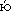 Существительные на -инг двусложные с ударением на первом слоге: брúфинг, лúзинг, рéйтинг, сéрфинг (или сёрфинг), хóлдинг; в словах, имеющих более двух слогов, ударение падает на слог перед финалью инжинúринг. Исключением является ударение мáркетинг, соответствующее английскому ['ma:kiti(], которое, однако, колеблется, обнаруживая тенденцию к перемещению на следующий слог. Существительные на -мент, трехсложные или четырехсложные, с ударением на первом или втором слоге в соответствии с ударением английского языка: импúчмент, истéблишмент, мéнеджмент. Существительные с единично представленными финалями, не объединяемые в группы, -айл (фристáйл), -ей (дисплéй), -ет (мáркет), -ест (дáйджест), -uт (сáммит), -ус (консéнсус) . Ударение совпадает с английским. Существительные с финалью на гласный с ударением на первом слоге, соответствующим английскому: лóбби, шóу, нóу-хáу. Существительные односложные: байт, гранд, клип, файл, факс. В данный период заимствования почти не испытывают колебаний в ударении, что свидетельствовало бы об их подчинении закономерностям, сложившимся в русском языке. Колебание ударения в слове маркетинг не выходит за рамки тех закономерностей, которые свойственны словам на -инг в самом английском, ср. ['ma:kiti(] и [end?in'i?ri(]. Ударение маркéтинг принимается некоторыми нормативными справочниками. Например, в книге "Культура парламентской речи" это ударение отмечено как "разговорное". Слово саммит зарегистрировано словарями с ударением на первом слоге - сáммит, что соответствует английскому ['s(mit]. Смещение yдарения здесь могло бы быть обусловлено влиянием финали -ит, несущей на себе ударение и представленной в широком круге слов. Ударение односложных (в том числе заимствованных) имен существительных на протяжении длительного периода определялось действием ряда факторов: морфологического, семантического, морфонологического. Значительную роль при этом играл и фактор прагматический - степень освоенности слова. По отношению к данному периоду отмечается тенденция к тривиальному ударению (т.е. неподвижному ударению на основе слова при его склонении) у большинства односложных слов. Значительная часть таких слов - термины, книжная лексика: байт, грант, файл и др. Очень невелико число слов, которые обнаруживали бы в современных условиях тенденцию к закреплению нетривиального ударения, т. е. ударения на флексии во всех склоняемых формах или только формах множественного числа. Примером закрепления ударения на флексии во всех формах является слово хит "модное, популярное музыкальное произведение". Произносят: хитá, хитóм, хит и т. д.: Хитóм сезона была песня...; В течение долгого времени была хитóм и мн. др. 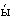 В молодежной жаргонизированной речи круг подобных слов значительно шире: джин . (джинсы), битл (участники ансамбля "Битлз") и др.О некоторых заимствованных словах, связанных с общественной и политической жизнью страны. Гораздо больше их в экономической сфере, ведь страна вступила в рыночные отношения, резко изменив прежний курс жесткого государственного контроля.Пожалуй, самым популярным, хотя и неприятным, стало слово инфляция.И н ф л я ц и я (латинское inflatio) чрезмерное увеличение количество обращающихся в стране бумажных денег, сверх потребностей хозяйственного оборота и, в связи с этим, быстрое их обесценивание, что чрезвычайно тяжело отражается на материальном положении трудящихся.Русский эквивалент: обесценивание денег.Пример: В связи с инфляцией ухудшается материальное положение многих граждан.В последнее время предпринимательство, несмотря на трудности, набирает обороты. Между тем нам не обойтись без иностранных вложений капитала, то есть инвестиций.И н в е с т и ц и я (немецкое investition) от латинского - одеваю - долгосрочное вложение капитала в отрасли экономики внутри страны и за границей. Различают финансовые (покупки ценных бумаг) и реальные инвестиции (вложение капитала в промышленность, сельское хозяйство, строительство).Пример: Наш партнер предложил инвестицию на выгодных для обеих сторон условиях.Поскольку мы находимся в глубоком кризисе, нам не избежать моратория, скажем, на выплату наших многочисленных долгов.М о р а т о р и й (латинское maratorius - задерживающий, замедляющий) - отсрочка исполнения обязательств, установленная правительством на определенный срок ввиду наступления чрезвычайного положения, стихийного бедствия, войны, эпидемий, финансового кризиса.Русский эквивалент: отсрочка.Пример: Объявленный мораторий на выплату некоторых долгов устраивал наших представителей.Прочно вошли в наш язык, несмотря на некоторые затруднение в произношении, слова менеджмент, менеджер, маркетинг.М е н е д ж м е н т( английское management - управление, заведование, организация) - управление производством, совокупность принципов, методов, средств и форм правления производством, разработанных и применяемых с целью повышения эффективности производства и увеличения прибыли.Русский эквивалент: управление производством.Пример: Менеджмент - это основная часть его работы.М е н е д ж е р ( английское manager - управляющий)- специалист по управлению производством и обращением товаров, наемный управляющий он организует работу на фирме, руководит производственной деятельностью сотрудников. Он входит в средний и высший руководящий состав.Русский эквивалент: управляющий.Пример: Наталья Вячеславовна работает менеджером в банке.М а р к е т и н г (английское marketing - рынок, сбыт) - система мероприятий по изучению рынка и активному воздействию на потребительский спрос с целью расширения сбыта производимых товаров.Пример: Он решил заниматься маркетингом.Среди заимствованных слов есть такие, что почти вошли в активное употребление, стали понятны всем. Таким, словом я завершаю свой обзор заимствованных в экономическую сферу слов. Это слово дифолт.Д и ф о л т (англииское default - вина) - банкротство, не исполнение договора.Пример: Иностранцы говорили о дифолте России.6. ЗаключениеВ последние 3- 5 лет русский язык интенсивно пополняется заимствованными словами. Особенно много слов вошло в общественно - политическую и экономическую лексику. Это происходит потому, что страна вступила в новую общественно - политическую формацию, а также свободные рыночные отношения. Идет процесс разгосударствления, делается попытка проведения реформ в различных сферах жизни. Язык же всегда быстро и гибко реагирует на потребности общества. Можно без преувеличения сказать, что произошел лингвистический взрыв. Однако ничего страшного в этом нет, ведь заимствованные слова - это результат контактов, взаимоотношений народов, государств.:Список литературыВ. М. Аристовой «Англо-русские языковые контакты». Л., 1978Толковый словарь русского общего жаргона. М., 1999."Вестник" №17(224), 17 августа 1999 Ариэль КЛЯЧКО (Калифорния)Линник Т. Г. Проблемы языкового заимствования «Языковые ситуации и взаимодействия языков»- Киев, 1989.Ильина О.В. Семантическое освоение русским языком иноязычных лексических инноваций «Языковые единицы и семантическом и лексикографическом аспектах». – Новосибирск 1998. 